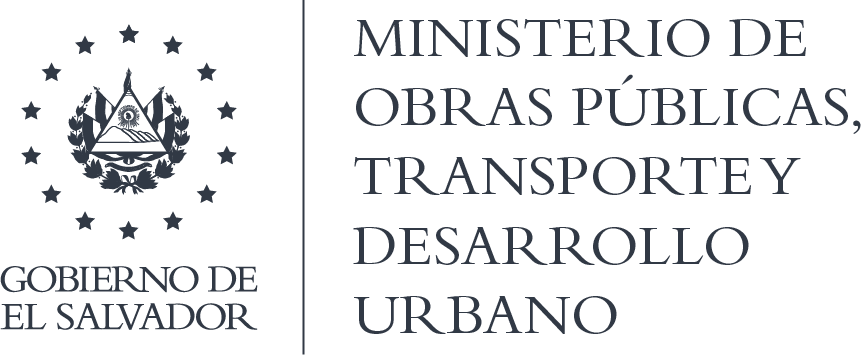 Informe Extraordinario de Seguimiento al Primer, Segundo y Tercer Trimestre del Plan Operativo Anual 2020Ministerio de Obras Públicas y de Transporte Gerencia de Desarrollo y Planificación InstitucionalSan Salvador, 10 de diciembre de 2020IntroducciónEl Plan Operativo Anual (POA) 2020 ha sido formulado por las Gerencias, Unidades y Direcciones del MOPT, con acompañamiento de la Gerencia de Desarrollo y Planificación Institucional, como un esfuerzo por determinar los objetivos y metas a alcanzar a través del desarrollo de programas, proyectos y actividades que se realizarán a lo largo del año 2020.  En línea con lo anterior, el seguimiento de los Planes Operativos es una parte esencial del sistema de planeación, siendo un elemento fundamental para evaluar y controlar los resultados obtenidos en relación a las metas de cada trimestre para el presente año. En ese contexto, es importante conocer los avances de las actividades consignadas para cada uno de los objetivos generales y específicos de las Unidades Organizativas.El presente “Informe Extraordinario de Seguimiento del Plan Operativo Anual POA 2020” expone los avances en el primer, segundo y tercer trimestre de cada Gerencia, Unidad y Dirección en el cumplimiento de las metas establecidas en el POA 2020. Cabe mencionar que este informe ha sido desarrollado de manera acumulada, debido a que la atención de la emergencia suscitada por la pandemia por COVID-19, no permitió desarrollar el seguimiento trimestral de manera regular. Además, en respuesta a la solicitud de ajustar los planes operativos anuales 2020, hecha por parte de la Comisionada Presidencial, las programaciones iniciales de diversos proyectos fueron reprogramadas, lo que permitió flexibilizar las mismas, por un lado y adicionar aquellos esfuerzos que se han hecho, de cara a la lucha contra la pandemia, por otro.Período de evaluación extraordinarioEl presente informe presenta la evaluación del primer, segundo y tercer trimestre del Plan Operativo Anual POA 2020 del MOPT, el cual comprende del 01 de enero al 30 de septiembre del año 2020.Evaluación del Plan Operativo Anual 2.1. Metodología de evaluaciónPara el presente informe de seguimiento se aplicarán las siguientes categorías de valoración para evaluar el desempeño general promedio de la Unidad Organizativa con respecto a las actividades planificadas para el trimestre:Es importante mencionar que, para el análisis de cada actividad, se tomará como meta cumplida aquellas actividades que alcancen un 100% de ejecución, como meta parcialmente cumplida aquellas actividades que alcancen un porcentaje de ejecución 0%< X < 100% y como meta no cumplida aquellas que tengan un 0% de ejecución. Nota: para realizar el análisis del presente informe, se utilizaron los Informes de Seguimiento Extraordinario del Primer, Segundo y Tercer Trimestre de cada Gerencia, Unidad y Dirección, en los cuales se reportaba el avance obtenido en cada uno de los proyectos que se detallaron en el POA 2020. En los informes de seguimiento de cada unidad, se presentan a detalle los resultados obtenidos y las justificaciones de metas no alcanzadas.Porcentajes de avance promedio de las Dependencias del MOPTDependencias CorporativasGerencia Legal Institucional ResultadosGerencia Financiera Institucional ResultadosGerencia de Adquisiciones y Contrataciones Institucional ResultadosGerencia de Auditoria Interna Institucional ResultadosGerencia de Desarrollo del Talento Humano y Cultura Institucional ResultadosGerencia Administrativa Institucional ResultadosGerencia de Comunicaciones InstitucionalResultadosNota: Cabe mencionar que la Gerencia de Comunicaciones Institucional, al reportar sus avances, no ha remitido el detalle cuantificable de las acciones realizadas, para cada actividad.Gerencia de Informática InstitucionalResultadosGerencia de Cooperación y Logística InstitucionalResultadosGerencia de Desarrollo y Planificación InstitucionalResultadosDirección de Gestión SocialResultadosUnidad de Acceso a la Información Pública ResultadosUnidad de Gestión Documental y Archivo Institucional ResultadosUnidad de Género InstitucionalResultadosCentro de Operaciones de Emergencia del MOPT ResultadosViceministerio de Obras PúblicasDirección de Construcción y Mantenimiento de la Obra PúblicaResultadosDirección de Planificación de la Obra Pública ResultadosDirección de Investigación y Desarrollo de la Obra PúblicaResultadosDirección de Inversión de la Obra PúblicaResultadosDirección General de Caminos ResultadosDirección Implementadora de Proyectos de Infraestructura LogísticaResultadosUnidad Ejecutora del Proyectos de Construcción de Bypass en la ciudad de San Miguel ES-P6ResultadosDirección de Infraestructura Inclusiva y SocialResultadosDirección de Adaptación al Cambio Climático y Gestión Estratégica del RiesgoResultadosViceministerio de TransporteDirección General de Transporte Terrestre ResultadosDirección General de Tránsito ResultadosDirección General de Transporte de CargaResultadosDirección General de Políticas y Planificación de TransporteResultadosInspectoría General ResultadosDirección LegalResultadosUnidad De Procedimientos Legales De Tránsito, Transporte Y CargaResultadosConclusiones GeneralesAl realizar un análisis de los datos obtenidos de la evaluación extraordinaria al primer, segundo y tercer trimestre del POA 2020 se tiene que:El ajuste de los planes operativos, en respuesta a lo solicitado por la Comisionada Presidencial y en el marco de la afectación generada por la pandemia por COVID-19, ha permitido flexibilizar la planificación operativa realizada al inicio de año, con ello, se ajustaron los alcances de diversas actividades y proyectos con respecto a su planificación inicial y se adicionaron todos aquellos esfuerzos realizados por este Ministerio, de cara a la lucha articulada contra la pandemia, liderada por Presidencia. La coyuntura suscitada por la pandemia por COVID-19, vivida en el presente año, ha puesto de manifiesto la capacidad del Ministerio de coordinarse con otras instituciones gubernamentales y liderar diversas iniciativas, como la construcción del Hospital El Salvador, la gestión y coordinación de Centros de Contención, la habilitación de Hospitales Temporales, el mejoramiento de Hospitales Nacionales, así como diversas gestiones de transporte, traslado y logística durante la emergencia.  Con respecto al primer trimestre del año, se observa un porcentaje de cumplimiento promedio del 97% para todo el ministerio, lo cual refleja un cumplimiento satisfactorio de metas. Así, de las 31 unidades organizativas en evaluación, se tiene que 28 de ellas alcanzaron un nivel promedio de ejecución mayor o igual al 85% y únicamente 3 dependencias alcanzaron un porcentaje de avance menor al 84% y mayor a 61%, siendo su desempeño parcialmente satisfactorio.En el segundo trimestre del año, se tiene un porcentaje de cumplimiento promedio del 93% para todo el ministerio, lo cual refleja un cumplimiento satisfactorio de metas. Así, de las 31 unidades organizativas en evaluación, se tiene que 23 de ellas alcanzaron un nivel promedio de ejecución mayor o igual al 85%, 4 dependencias alcanzaron un porcentaje de avance menor al 84% y mayor a 61%, siendo su desempeño parcialmente satisfactorio y 2 dependencias obtuvieron una ejecución menor al 60%, siendo su desempeño no satisfactorio.En lo relacionado al tercer trimestre del año, se tiene un porcentaje de cumplimiento promedio del 90% para todo el ministerio, lo cual refleja un cumplimiento satisfactorio de metas. Así, de las 31 unidades organizativas en evaluación, se tiene que 23 de ellas alcanzaron un nivel promedio de ejecución mayor o igual al 85%, 4 dependencias alcanzaron un porcentaje de avance menor al 84% y mayor a 61%, siendo su desempeño parcialmente satisfactorio y 2 dependencias obtuvieron una ejecución menor al 60%, siendo su desempeño no satisfactorio.En relación al avance anual promedio, se observa un avance promedio anual del 61%. En línea con ello, resalta que muchas de las actividades planificadas inicialmente, han tenido que reprogramarse, siendo la tendencia el postergar su cumplimento a los últimos meses del año.  Se observa que 22 unidades organizativas no alcanzaron el 100% de ejecución trimestral, en al menos un trimestre, por lo que como mínimo un proyecto o acción no fue realizada conforme a lo planificado por cada una de estas unidades. Lo anterior, se debe a distintas causas, de las cuales destacan: reorientación de recursos y esfuerzos para la atención a la pandemia por COVID-19, atención a proyectos que no se tenían programados inicialmente, insumos o recursos insuficientes, así como distintas variables exógenas como tiempos de respuesta y trámites regulatorios y/o administrativos que se deben de seguir en los diversos procesos que este Ministerio desarrolla. RecomendacionesCon base en las conclusiones antes presentadas se recomienda lo siguiente:Los gerentes y directores, deben poner atención a las causas de no cumplimiento identificadas, con el fin de proponer soluciones o mejoras que puedan llevarse a los titulares, con el fin de cerrar las brechas existentes y aumentar el desempeño institucional.  Las coyunturas vividas en el presente año, destacando la pandemia por COVID-19 y la atención a las tormentas Amanda y Cristóbal, han provocado el replanteamiento imperativo de diversos proyectos, así como la necesidad de coordinarse con diversas instituciones tanto gubernamentales como privadas. Se recomienda, en ese sentido, el desarrollo de un ejercicio de lecciones aprendidas, que permitan afrontar en el futuro posible incidencias similares, de manera más sistemática y óptima.  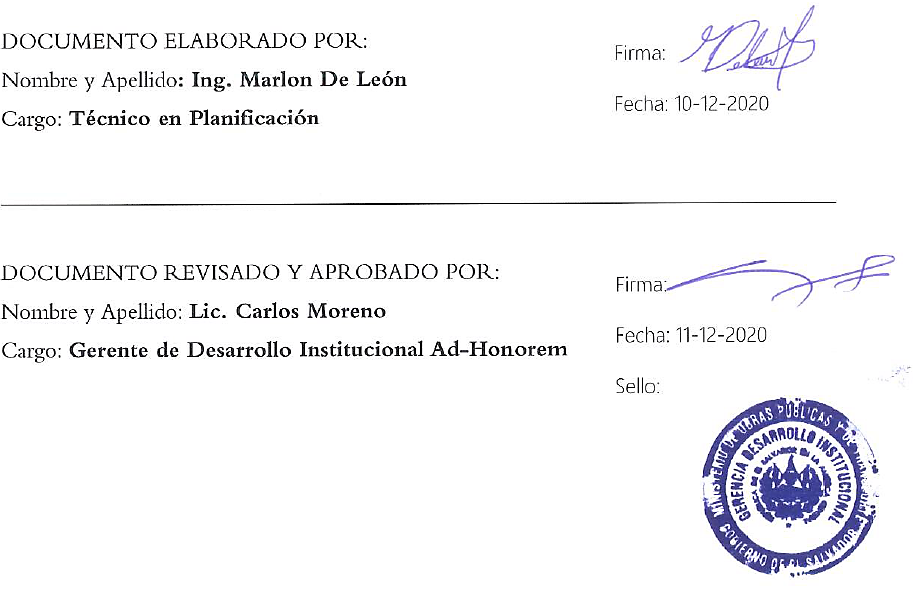 DOCUMENTO ELABORADO POR:Nombre y Apellido: Ing. Marlon De León                                            Cargo: Técnico en Planificación                        __________________________________________________________________________DOCUMENTO REVISADO Y APROBADO POR:Nombre y Apellido: Lic. Carlos Moreno                                                Cargo: Gerente de Desarrollo Institucional Ad-HonoremCategoríaRango de cumplimientoColorSatisfactorio85%≤ X ≤100%Parcialmente satisfactorio61%≤ X ≤84%No satisfactorioX ≤60%DependenciaPorcentaje  de avance promedio Porcentaje  de avance promedio Porcentaje  de avance promedio Porcentaje  de avance promedio DependenciaPrimer TrimestreSegundo TrimestreTercer TrimestreAvance Anual acumulado  Gerencia Legal Institucional 100%100%100%72.1%Gerencia Financiera Institucional  97.2%81.8%81.8%35.1%Gerencia de Adquisiciones y Contrataciones Institucional 100%100%99.24%75.6%Gerencia de Auditoria Interna Institucional 80%100%81.5%49.2%Gerencia de Desarrollo del Talento Humano y Cultura Institucional 99.1%93.9%100%75.8%Gerencia Administrativa Institucional 82.4%83.8%77.4%65.8%Gerencia de Comunicaciones Institucional 100%92%98.6%72.2%Gerencia de Informática Institucional 100%95%91.3%67.1%Gerencia de Cooperación y Logística Institucional 100%100%98.2%68%Gerencia de Desarrollo y Planificación Institucional 100%100%93.8%67%Dirección de Gestión Social 100%100%88.9%60%Unidad de Acceso a la Información Pública 100%100%85.7%61%Unidad de Gestión Documental y Archivo Institucional 100%100%50%34%Unidad de Género Institucional 100%100%100%45.9%Centro de Operaciones de Emergencia del MOPT 100%100%100%72.3%Promedio97%96%90%60.6%Primer TrimestreSegundo TrimestreTercer TrimestreAvance trimestral100%100%100%Avance anual27.42%50%72.1%PeriodoPrincipales acciones realizadas/productos obtenidosPrimer TrimestreSe han revisado y emitido 64 opiniones jurídicas sobre la legalidad de convenios, cartas de entendimientos, protocolos, adendas o modificaciones a suscribirse con otras instituciones del gobierno central, alcaldías, ONGS, autónomas y particulares. Además, siempre en esta línea, se han formulado 2 convenios en atención al enfrentamiento de la emergencia por la pandemia por COVID-19Desarrollados 56 procesos de negociación, adquisición, escrituración e inscripción, de inmuebles afectados por la ejecución de proyectos.24 acuerdos ejecutivos elaborados.Se contó con la instrucción de procedimientos administrativos sancionatorios por:7 infracciones a la LACAP, su reglamento o normativas de organismos internacionales de financiamiento.Se generaron 2 opiniones sobre diversas resoluciones de liquidaciones, órdenes de cambio, prórrogas o rectificaciones de contratos en las áreas de Obras públicas y de Transporte a proyectos regulares y 3 resoluciones relacionadas a proyectos de cara al enfrentamiento de la pandemia COVID-19Segundo TrimestreSe han revisado y emitido 11 opiniones jurídicas sobre la legalidad de convenios, cartas de entendimientos, protocolos, adendas o modificaciones a suscribirse con otras instituciones del gobierno central, alcaldías, ONGS, autónomas y particulares. Además, siempre en esta línea, se han formulado 13 convenios en atención al enfrentamiento de la emergencia por la pandemia por COVID-19Desarrollados 4 procesos de negociación, adquisición, escrituración e inscripción, de inmuebles afectados por la ejecución de proyectos5 acuerdos ejecutivos elaboradosFueron elaborados 16 contratos de comodato y arrendamiento de inmuebles utilizados como centros de contención para atender la emergencia por COVID-19Se generó 1 opinión sobre diversas resoluciones de liquidaciones, órdenes de cambio, prórrogas o rectificaciones de contratos en las áreas de Obras públicas y de Transporte a proyectos regulares y 3 resoluciones relacionadas a proyectos de cara al enfrentamiento de la pandemia COVID-19Tercer TrimestreSe han revisado y emitido 17 opiniones jurídicas sobre la legalidad de convenios, cartas de entendimientos, protocolos, adendas o modificaciones a suscribirse con otras instituciones del gobierno central, alcaldías, ONGS, autónomas y particulares. Además, siempre en esta línea, se han formulado 4 convenios en atención al enfrentamiento de la emergencia por la pandemia por COVID-19Desarrollados 29 procesos de negociación, adquisición, escrituración e inscripción, de inmuebles afectados por la ejecución de proyectos23 acuerdos ejecutivos elaboradosSe contó con la instrucción de procedimientos administrativos sancionatorios por:8 infracciones a la LACAP, su reglamento o normativas de organismos internacionales de financiamiento.Se generaron 2 opiniones sobre diversas resoluciones de liquidaciones, órdenes de cambio, prórrogas o rectificaciones de contratos en las áreas de Obras públicas y de Transporte a proyectos regulares y 5 resoluciones relacionadas a proyectos de cara al enfrentamiento de la pandemia COVID-19Primer TrimestreSegundo TrimestreTercer TrimestreAvance trimestral97.22%81.82%81.82%Avance anual28.33%30.83%35.08%Periodo Principales acciones realizadas/productos obtenidosCausas de no cumplimientoPrimer TrimestreDesarrollado el registro de la Ejecución Presupuestaria (PEP) 2020.Se cuenta con la elaboración de 2 informes mensuales de seguimiento y evaluación de la ejecución presupuestaria, así como Estados Financieros Institucionales a presentarse al Ministerio de Hacienda.Desarrolladas gestiones de propuestas de pago.Desarrollados 3 reportes de ingresos y 3 reportes de pagos de obligaciones, para el FAE.Se ha formulado y presentado el Presupuesto del FAE 2020.No fue elaborado el informe de marzo, sobre el control, seguimiento y evaluación de la ejecución presupuestaria debido a la emergencia COVID-19Segundo TrimestreSe cuenta con la elaboración de 3 informes mensuales de seguimiento y evaluación de la ejecución presupuestaria, así como Estados Financieros Institucionales a presentarse al Ministerio de Hacienda.Desarrolladas gestiones de propuestas de pago.Desarrollados 3 reportes de ingresos y 3 reportes de pagos de obligaciones, para el FAE.Se ha presentado dictamen e informe fiscal del FAE al Ministerio de HaciendaElaborado informe de liquidación de fondos FOPROMID por emergencia COVID-19Tercer TrimestreConsolidada la formulación del Presupuesto Anual Institucional 2021.Se cuenta con la elaboración de 3 informes mensuales de seguimiento y evaluación de la ejecución presupuestaria, así como Estados Financieros Institucionales a presentarse al Ministerio de Hacienda.Desarrolladas gestiones de propuestas de pago.Desarrollados 3 reportes de ingresos y 3 reportes de pagos de obligaciones, para el FAE.Elaborado informe de liquidación de fondos FOPROMID por emergencia COVID-19Primer TrimestreSegundo TrimestreTercer TrimestreAvance trimestral100%100%99.24%Avance anual28.2%52.6%75.6%Periodo Principales acciones realizadas/productos obtenidosPrimer TrimestreSe han atendido en tiempo un total de 91 procesos de contratación, en sus distintas modalidades, de los cuales 51 fueron contratados, 10 se declararon desiertos y 30 fueron devueltos a las unidades solicitantes.Se han elaborado un total de 62 acuerdos, ya sea de administradores de contrato o de administradores de órdenes de compra y un total de 29 contratos; asimismo, se cuenta con la elaboración de 127 aprobaciones o devoluciones de garantía.Se atendieron 10 procesos de contratación para apoyar la construcción y puesta en funcionamiento del Hospital El Salvador, los cuales fueron contratados en su totalidad.Se atendieron 25 procesos para compras de emergencia por la Pandemia COVID-19, los cuales fueron contratados.Segundo TrimestreSe han atendido en tiempo un total de 47 procesos de contratación, en sus distintas modalidades, de los cuales 39 fueron contratados, 4 se declararon desiertos y 4 fueron devueltos a las unidades solicitantes.Se han elaborado un total de 108 acuerdos, ya sea de administradores de contrato o de administradores de órdenes de compra y un total de 105 contratos; asimismo, se cuenta con la elaboración de 102 aprobaciones o devoluciones de garantía.Se atendieron 29 procesos de contratación para apoyar la construcción y puesta en funcionamiento del Hospital El Salvador, de los cuales, 28 se contrataron y 1 pasa a terminación de contrato.Se atendieron 151 procesos para compras de emergencia por la Pandemia COVID-19, los cuales fueron contratados.Tercer TrimestreSe han atendido en tiempo un total de 80 procesos de contratación, en sus distintas modalidades, de los cuales 48 fueron contratados, 10 se declararon desiertos y 22 fueron devueltos a las unidades solicitantes.Se han elaborado un total de 63 acuerdos, ya sea de administradores de contrato o de administradores de órdenes de compra y un total de 25 contratos; asimismo, se cuenta con la elaboración de 104 aprobaciones o devoluciones de garantía.Se atendieron 3 procesos de contratación para apoyar la construcción y puesta en funcionamiento del Hospital El Salvador, los cuales fueron contratados en su totalidad.Se atendieron 24 procesos para compras de emergencia por la Pandemia COVID-19, de los cuales 21 fueron contratados y 3 procesos fueron devueltos a las unidades solicitantes.Primer TrimestreSegundo TrimestreTercer TrimestreAvance trimestral80%100%81.5%Avance anual7.71%20.21%49.17%Periodo Principales acciones realizadas/productos obtenidosCausas de no cumplimientoPrimer TrimestreEjecutados 2 arqueos: 1 a fondos circulantes de montos fijos y 1 de cupones de combustible Desarrolladas 11 gestiones diversas, solicitadas por la administración superiorEl seguimiento a las recomendaciones de informes emitidos por Corte de Cuentas, firmas privadas de auditorías y por la Gerencia de Auditoría Institucional no fue ejecutada conforme a lo programado debido a que el personal designado para ello, atendió auditorías a requerimiento de la administración superior.Segundo TrimestreFue elaborado el Plan de Trabajo Anual 2021.Tercer TrimestreEjecutados 4 arqueos: 3 a fondos circulantes de montos fijos y 1 de cupones de combustible Desarrolladas 9 gestiones diversas, solicitadas por la administración superiorA causa de la declaración de emergencia por el COVID-19 acaecida en el país, se despachó a personal tanto de la Gerencia de Auditoría Interna, como de las áreas sujetas de auditoría, a guardar cuarentena domiciliar; añadido a ello, se brindó atención a las emergencias ocasionadas por las tormentas Amanda y Cristóbal, por lo que no pudo ejecutarse, conforme a lo programado, 3 auditoriasPrimer TrimestreSegundo TrimestreTercer TrimestreAvance trimestral99.1%93.9%100%Avance anual38.6%52.8%75.8%Periodo Principales acciones realizadas/productos obtenidosCausas de no cumplimientoPrimer TrimestreHa sido elaborado el Plan de Formación 2020 y se ha ejecutado según lo programado para este trimestre.Atendidas en un 100% las solicitudes de: gestión de becas para personal del MOPT y de solicitudes de prácticas profesionales y horas sociales de estudiantes universitarios y de bachillerato.Ha sido elaborada la matriz de gestión de riesgos de la GDTHCI.Se entregaron un total de 214 constancias de tiempos de servicio a ex empleados y empleados del MOPT.Han sido elaboradas 3 planillas mensuales del personal del ministerio. asimismo, se elaboró el presupuesto de remuneraciones del FAE y GOES. Se ha realizado la contratación de empleados eventuales para atender la emergencia del COVID-19Se cuenta con la refrenda de los nombramientos por Ley de Salario y se renovaron los contratos del personal. La asignación al personal de la gerencia de nuevas tareas debido a la pandemia COVID-19, no permitió ejecutar conforme a lo programado el plan de estudio de brechas de conocimiento.Segundo TrimestreHa sido elaborado y difundido un protocolo para evitar contagios ante pandemia COVID-19Se ha realizado seguimiento a los servidores públicos de este ministerio con COVID-19 de acuerdo a formulario extendido por la Clínica Empresarial del MOPT. Fue realizada la entrega de tarjetas, vales o cupones de supermercado al personal del MOPT.Han sido elaboradas 3 planillas mensuales del personal del ministerio. asimismo, se elaboró el presupuesto de remuneraciones del FAE y GOESLa asignación al personal de la gerencia de nuevas tareas debido a la pandemia COVID-19, no permitió ejecutar conforme a lo programado el plan de estudio de brechas de conocimiento.Tercer TrimestreSe ha realizado seguimiento a los servidores públicos de este ministerio con COVID-19 de acuerdo a formulario extendido por la Clínica Empresarial del MOPT. Se entregaron un total de 61 constancias de tiempos de servicio a ex empleados y empleados del MOPT.Fue finalizada la entrega de carnets al personal del MOPT, otorgando un total de 1,300 unidades.Se ha ejecutado conforme a lo programado el Plan de Seguridad y Salud OcupacionalFue realizada la entrega de tarjetas, vales o cupones de supermercado al personal del MOPT.Han sido elaboradas 3 planillas mensuales del personal del ministerio. asimismo, se elaboró el presupuesto de remuneraciones del FAE y GOESLa asignación al personal de la gerencia de nuevas tareas debido a la pandemia COVID-19, no permitió ejecutar conforme a lo programado el plan de estudio de brechas de conocimiento.Primer TrimestreSegundo TrimestreTercer TrimestreAvance trimestral82.4%83.8%77.4%Avance anual23.2%51.1%65.8%Periodo Principales acciones realizadas/productos obtenidosCausas de no cumplimientoPrimer TrimestreElaborado inventario de mobiliario y equipo de oficina en 10 unidades del MOPT.Fueron elaborados un total de 7 acuerdos ministeriales.Actualizado y ajustado el Plan Anual de Compras (PAAC).Se ha refrendado el 100% de las tarjetas de circulación de vehículos livianos y pesados del MOPT.Desarrolladas 146 actividades de mantenimiento al Plantel La Lechuza.Desarrollados servicios de recolección y transporte de desechos sólidos del MOPT. Además, se han desarrollado fumigaciones de oficinas y planteles del MOPT.Se han desarrollado gestiones para la atención de diversas necesidades por parte de las unidades del MOPT, entre las que se pueden mencionar:  309 servicios de comunicación celular, suministro de 113 cupones de combustible, suministro de agua envasada, café y azúcar, suministro de cupones de combustible y servicios de mantenimiento del Plantel la Lechuza El suministro e instalación de llantas para vehículos del MOPT, no fue llevado a cabo debido a que GFI informó que se reorientarían los fondos para atender la crisis sanitaria.Segundo TrimestreHan sido elaborados los inventarios generales de maquinaria de producción, transporte pesado, equipo de transporte liviano, accesorios y equipo de taller, del MOPT.Desarrollados servicios de recolección y transporte de desechos sólidos del MOPT. Además, se han desarrollado fumigaciones de oficinas y planteles del MOPT.Se han desarrollado gestiones para la atención de diversas necesidades por parte de las unidades del MOPT, entre las que se pueden mencionar: 309 servicios de comunicación celular, suministro de agua envasada, café y azúcar, 82 servicios de mantenimiento preventivo y correctivo a vehículos livianos del MOPT, suministro de 55 cupones de combustible, 12 solicitudes de suministro de llantas recibidas, servicios de mantenimiento de aires acondicionados, centrales telefónicas y de las instalaciones del Plantel la Lechuza.Se apoyó en la entrega de alimentos del programa PES. No se completó, conforme a lo programado, debido a la emergencia por COVID-19: -la realización de inventario de mobiliario y equipo.-elaboración de actas de adquisición de bienes muebles nuevos-Debido a reorientación de fondos, no se suministraron productos derivados del petróleo.Tercer TrimestreDesarrollados servicios de recolección y transporte de desechos sólidos del MOPT.Se han desarrollado gestiones para la atención de diversas necesidades por parte de las unidades del MOPT, entre las que se pueden mencionar: 309 servicios de comunicación celular, suministro de agua envasada, café y azúcar, 79 servicios de mantenimiento preventivo y correctivo a vehículos livianos del MOPT, suministro de cupones de combustible, servicios de mantenimiento de aires acondicionados, centrales telefónicas y del Plantel la Lechuza.Se apoyó en la entrega de alimentos del programa PESNo ha sido desarrollada la fumigación de oficinas y planteles del MOPT debido a que las máquinas nebulizadoras para este fin, se dañaron en el segundo trimestre.Primer TrimestreSegundo TrimestreTercer TrimestreAvance trimestral100%92%98.6%Avance anual30%54.2%72.2%Periodo Principales acciones realizadas/productos obtenidosCausas de no cumplimientoPrimer TrimestreEn el marco de la ejecución de la estrategia de comunicación institucional, se han desarrollado, en cada trimestre, conforme a lo programado el siguiente detalle:Coordinación y montajes de eventos Conferencias de prensa Coberturas y archivo digital de fotografías, así como producciones de material audiovisual para diferentes eventos del MOPTEdición de material audiovisual para medios de comunicaciónPublicación y actualización de material audiovisual para redes sociales y sitio webBoletines o comunicados de prensa que promocionan al MOPT.Elaboración de punteos al titular.Producción y diseño de artes para anuncios en periódicos, vallas, hojas volantes, brochures, afiches, rollups, uniformes y otros.Monitoreo de la actividad, respuesta y crecimiento en redes sociales.Canalizar a las unidades internas pertinentes las denuncias, solicitudes o quejas ciudadanas recabadas a través de las redes sociales.Se ha trabajado en el diseño y la diagramación de la Memoria de Labores  en coordinación con la Gerencia de Desarrollo y Planificación Institucional.Segundo TrimestreEn el marco de la ejecución de la estrategia de comunicación institucional, se han desarrollado, en cada trimestre, conforme a lo programado el siguiente detalle:Coordinación y montajes de eventos Conferencias de prensa Coberturas y archivo digital de fotografías, así como producciones de material audiovisual para diferentes eventos del MOPTEdición de material audiovisual para medios de comunicaciónPublicación y actualización de material audiovisual para redes sociales y sitio webBoletines o comunicados de prensa que promocionan al MOPT.Elaboración de punteos al titular.Producción y diseño de artes para anuncios en periódicos, vallas, hojas volantes, brochures, afiches, rollups, uniformes y otros.Monitoreo de la actividad, respuesta y crecimiento en redes sociales.Canalizar a las unidades internas pertinentes las denuncias, solicitudes o quejas ciudadanas recabadas a través de las redes sociales.Se ha trabajado en el diseño y la diagramación de la Memoria de Labores  en coordinación con la Gerencia de Desarrollo y Planificación Institucional.El monitoreo de medios de comunicación escritos y de TV no fue realizado conforme a lo programado, para los meses de abril, mayo, junio y julio, debido a que el personal a cargo no se presentaba a oficina por las medidas de cuarentena tomadas debido a la emergencia por COVID-19.Tercer TrimestreEn el marco de la ejecución de la estrategia de comunicación institucional, se han desarrollado, en cada trimestre, conforme a lo programado el siguiente detalle:Coordinación y montajes de eventos Conferencias de prensa Coberturas y archivo digital de fotografías, así como producciones de material audiovisual para diferentes eventos del MOPTEdición de material audiovisual para medios de comunicaciónPublicación y actualización de material audiovisual para redes sociales y sitio webBoletines o comunicados de prensa que promocionan al MOPT.Elaboración de punteos al titular.Producción y diseño de artes para anuncios en periódicos, vallas, hojas volantes, brochures, afiches, rollups, uniformes y otros.Monitoreo de la actividad, respuesta y crecimiento en redes sociales.Canalizar a las unidades internas pertinentes las denuncias, solicitudes o quejas ciudadanas recabadas a través de las redes sociales.Se ha trabajado en el diseño y la diagramación de la Memoria de Labores  en coordinación con la Gerencia de Desarrollo y Planificación Institucional.El monitoreo de medios de comunicación escritos y de TV no fue realizado conforme a lo programado, para los meses de abril, mayo, junio y julio, debido a que el personal a cargo no se presentaba a oficina por las medidas de cuarentena tomadas debido a la emergencia por COVID-19.Primer TrimestreSegundo TrimestreTercer TrimestreAvance trimestral100%95%91.3%Avance anual25%46.7%67.1%Periodo Principales acciones realizadas/productos obtenidosCausas de no cumplimientoPrimer TrimestreSe ha brindado atención a requerimientos de asistencia técnica informática y de mejora de sistema existentes.Atención a 74 solicitudes de acceso a los recursos de red del MOPT.Ha sido implementado el servicio de acceso VPN para que los servidores públicos de este ministerio puedan realizar teletrabajo.Se ha ampliado la red inalámbrica en el Ministerio. Atención a 821 solicitudes de soporte técnico a fallas de hardware y software.Se han realizado actualizaciones de sistemas operativos a Windows 10Segundo TrimestreSe ha brindado atención a requerimientos de asistencia técnica informática y de mejora de sistema existentes.Atención a 8 solicitudes de acceso a los recursos de red del MOPT.Implementada red inalámbrica provisional en VMT, para Call Center de atención a emergencia por COVID-19. Atención a 100 solicitudes de soporte técnico a fallas de hardware y software.La actualización de sistemas operativos a Windows 10, no fue llevada a cabo conforme a lo programado debido a que el personal se encontraba en cuarentena domiciliar debido a la pandemia COVID-19. Tercer TrimestreSe ha brindado atención a requerimientos de asistencia técnica informática y de mejora de sistema existentes.Atención a 41 solicitudes de acceso a los recursos de red del MOPT.Atención a 520 solicitudes de soporte técnico a fallas de hardware y software.Se han realizado actualizaciones de sistemas operativos a Windows 10Generado el levantamiento de análisis de los sistemas: Aplicación para la Pre-inversión de la Obra Pública de DPOP Rutas de Transporte del VMTSeguimiento a denuncias ciudadanasGestión de proyectos de DCMOPGestión de Compras de Emergencias-Hospital CIFCOTraslado de personas y muestras para la emergencia por COVID-19La contratación de servicios de mantenimiento preventivo y correctivo de servidores, equipos de comunicación y de UPS del centro de datos  se ha visto atrasada debido a la pandemia provocada por COVID-19.Primer TrimestreSegundo TrimestreTercer TrimestreAvance trimestral100%100%98.2%Avance anual32.2%47.38%68%Periodo Principales acciones realizadas/productos obtenidosCausas de no cumplimientoPrimer TrimestreDesarrolladas 3 gestiones de Cooperación Sur-Sur y triangular.Ejecución de 13 actividades de apoyo logístico en eventos interinstitucionalesDesarrolladas 4 gestiones de apoyo en la gestión de financiamiento con organismos internacionales.Desarrolladas 4 gestiones de apoyo en asesoría de transacción para el proyecto de iluminación y video vigilancia en carreteras.Llevadas a cabo 3 actividades en apoyo a la gestión de proyectos por APPSe ha elaborado 1 perfil para la gestión de nuevas oportunidades de cooperación a nivel del MOPT.Gestión, recepción y entrega de donativos durante la emergencia por la pandemia COVID-19Adicionalmente, se ha brindado seguimiento a:Proyectos gestionados con KOICA en el área de transportePrograma de Desarrollo Económico y Social, financiado por el Gobierno de Japón. Elaboración y ejecución de convenios público-privados, comunitarios e interinstitucionales, para la ejecución de proyectos.Gestión del préstamo para el proyecto denominado "Adaptación urbana al cambio climático en Centroamérica (componente El Salvador)" de KfW.Proyecto Memorial el Mozote.Puentes Binacionales entre El Salvador y Guatemala. Segundo TrimestreDesarrollada 1 gestión de Cooperación Sur-Sur y triangular.Desarrolladas 4 gestiones de apoyo en asesoría de transacción para el proyecto de iluminación y video vigilancia en carreteras.Se ha elaborado 1 perfiles para la gestión de nuevas oportunidades de cooperación a nivel del MOPTGestión, recepción y entrega de donativos durante la emergencia por la pandemia COVID-19Se ha brindado seguimiento a:Proyectos gestionados con KOICA en el área de transporteElaboración y ejecución de convenios público-privados, comunitarios e interinstitucionales, para la ejecución de proyectosGestión del préstamo para el proyecto denominado "Adaptación urbana al cambio climático en Centroamérica (componente El Salvador)" de KfW.Proyecto Memorial el Mozote.Puentes Binacionales entre El Salvador y GuatemalaTercer Trimestre•	Desarrolladas 2 gestiones de Cooperación Sur-Sur y triangular.Ejecución de 13 actividades de apoyo logístico en eventos interinstitucionalesDesarrolladas 5 gestiones de apoyo en la gestión de financiamiento con organismos internacionalesDesarrolladas 6 gestiones de apoyo en asesoría de transacción para el proyecto de iluminación y video vigilancia en carreteras.Llevada a cabo 1 actividad en apoyo a la gestión de proyectos por APPSe ha elaborado 1 perfiles para la gestión de nuevas oportunidades de cooperación a nivel del MOPTGestión, recepción y entrega de donativos durante la emergencia por la pandemia COVID-19Adicionalmente, se ha brindado seguimiento a:Proyectos gestionados con KOICA en el área de transporteElaboración y ejecución de convenios público-privados, comunitarios e interinstitucionales, para la ejecución de proyectosGestión del préstamo para el proyecto denominado "Adaptación urbana al cambio climático en Centroamérica (componente El Salvador)" de KfW.Proyecto Memorial el Mozote.Puentes Binacionales entre El Salvador y GuatemalaLa gestión de riesgos programada a desarrollarse para el tercer trimestre, no fue realizada debido a la atención de otras prioridades.Primer TrimestreSegundo TrimestreTercer TrimestreAvance trimestral100%100%93.8%Avance anual23%45.3%67%Periodo Principales acciones realizadas/productos obtenidosCausas de no cumplimientoPrimer Trimestre4 instrumentos normativos del Ministerio de Obras Públicas y de Transporte, actualizados y autorizados por el Ministro:Reglamento Interno y de Funcionamiento. Organigrama Institucional. Manual de Organización Institucional. Instructivo para la Gestión de Riesgos del MOPT. 2 documentos normativos del Ministerio de Vivienda finalizados con apoyo de esta gerencia: Normas de Control Interno.Organigrama Institucional. Adicionalmente, se capacitó a personal de dicho ministerio, en el uso del Sistema de Planificación Institucional.5 procedimientos remitidos por unidades organizativas, finalizados para aprobación del titular. Reporte de avance del Plan Social del cuarto trimestre 2019, finalizado.En el marco de la consolidación del Plan Estratégico Institucional 2019-2024, se desarrolló el proceso de retroalimentación a las matrices de productos remitidas por las diferentes unidades organizativas del MOPT. 2 informes de seguimiento elaborados: informe trimestral del cuarto trimestre del POA 2019 e informe del segundo semestre del PEI 2019.Atendido 1 requerimiento sobre planificación de instituciones externas o internas.Se han elaborado 2 informes de seguimiento a los convenios firmados por MOPTInforme de avance de cumplimiento a los compromisos de la Agenda Nacional de Facilitación de Comercio, responsabilidad del MOPT, finalizado y presentado en el Comité Técnico de Facilitación del Comercio. Informe de avance del proceso de formulación del Plan Maestro Regional de Movilidad y Logística de Centroamérica, finalizado y presentado por el ministro ante el COMITRAN y la Intersectorial de Ministros.En lo relacionado a la atención de la emergencia por COVID-19 también se tiene que:Se ha participado en el diseño del Hospital El Salvador.Desarrolladas diversas gestiones de coordinación, adecuación y/o mantenimiento general de los centros de contención y retención en conjunto con MINSAL, FAES, PNC y DGME para atender la emergencia por COVID-19Segundo Trimestre5 procedimientos remitidos por unidades organizativas, finalizados para aprobación del titular. Atendidos 2 requerimientos sobre planificación de instituciones externas o internas.1 Memoria de Labores articulada a nivel de gabinetes de gestión correspondiente al Periodo 01 de junio 2019 al 31 de mayo 2020 para la Comisionada Presidencial de Operaciones y Gabinete de Gobierno, la cual fue remitida en fecha 26-05-20. 1 Informe de Labores institucional (componente técnico), correspondiente al periodo comprendido del 01 de junio de 2019 al 31 de mayo de 2020Informe de avance del proceso de formulación del Plan Maestro Regional de Movilidad y Logística de Centroamérica, finalizado y presentado por el ministro ante el COMITRAN y la Intersectorial de MinistrosEn lo relacionado a la atención de la emergencia por COVID-19 también se tiene que:Han sido elaborados tres informes a presentarse a la Asamblea Legislativa, sobre el uso de fondos asignados al MOPT, para atender emergencia sanitaria por COVID-19 y un informe para la Corte de Cuentas sobre las intervenciones realizadas en la red hospitalaria.Se ha participado en el diseño del Hospital El Salvador.Desarrolladas diversas gestiones de coordinación, adecuación y/o mantenimiento general de los centros de contención y retención en conjunto con MINSAL, FAES, PNC y DGME para atender la emergencia por COVID-19 Ejecutadas diversas gestiones de coordinación para el abastecimiento de productos, para conformar los paquetes del Plan de Emergencia Sanitaria (PES), además se han coordinado y brindado seguimiento a la logística de traslado de camiones para la entrega de dichos paquetes. Tercer Trimestre3 procedimientos remitidos por unidades organizativas, finalizados para aprobación del titular Diagnóstico de las Normas Técnicas de Control Interno realizado y anteproyecto de Reglamento para las mismas, redactado.  En el marco de la consolidación del Plan Estratégico Institucional 2019-2024, se realizó el proceso de depuración y consolidación del FODA institucional. Además, se desarrolló la depuración y complemento de datos de la matriz de programación consolidada del PEI. Se ha desarrollado y finalizado la actualización del POA 2020 con fecha 08 de julio, de cara a la necesidad de ajustes debido a la pandemia por COVID-19Atendidos 9 requerimientos sobre planificación de instituciones externas o internas.Ha sido mejorada la base de datos destinada al seguimiento de proyectos, mediante su traslado a sitio web Drive. Dicha base, ha sido actualizada mensualmente. Se ha actualizado semanalmente el Sistema de Acciones Prioritarias de CAPRES con los diferentes proyectos en ejecución del MOPT. Además, se cuenta con 3 actualizaciones de fichas técnicas de avance de los proyectos de inversión pública del PAIP, que se presentan a la Comisionada Presidencial.  Se han elaborado 2 informes de seguimiento a los convenios firmados por MOPTSe ha brindado soporte técnico al Comité Nacional de Facilitación de Comercio.Desarrolladas reuniones de coordinación para la formulación del Plan Maestro regional de Movilidad y Logística de Centroamérica. En lo relacionado a la atención de la emergencia por COVID-19 también se tiene que:Elaborado un informe a presentarse a la Asamblea Legislativa, sobre el uso de fondos asignados al MOPT, para atender emergencia sanitaria por COVID-19Ejecutadas diversas gestiones de coordinación para el abastecimiento de productos, para conformar los paquetes del Plan de Emergencia Sanitaria (PES)Se ha participado en el diseño del Hospital El Salvador.No fue desarrollado conforme a lo programado el Mapa de Riesgos Institucional, debido a que con motivo de la pandemia por COVID-19, las direcciones se encontraban desarrollando otras actividades.  El levantamiento de procesos de Pre Inversión e Inversión del MOPT, no fue desarrollado conforme a lo programado, debido a la cuarentena por COVID-19Primer TrimestreSegundo TrimestreTercer TrimestreAvance trimestral100%100%88.9%Avance anual23%45.3%60%PeriodoPrincipales acciones realizadas/productos obtenidosCausas de no cumplimientoPrimer TrimestreSe han implementado diversos mecanismos de participación ciudadana a través del desarrollo de: atención a 4,050 casos de comunicación por teléfono abierto o por redes sociales; desarrollo de 9 asambleas ciudadanas de tipo informativas, consultivas o resolutivas sobre proyectos de obra pública; 67 atenciones en las oficinas de la DGS (despacho abierto) y 3 atenciones en los territorios; asimismo, se realizaron 97 inspecciones técnicas sociales y diversas reuniones con Comités de la Obra Pública.Se han procesado administrativamente 230 solicitudes de obra en el trimestre.Segundo TrimestreSe han implementado diversos mecanismos de participación ciudadana a través del desarrollo de: atención a 2,067 casos de comunicación por teléfono abierto o por redes sociales; 1 atención en la oficina de la DGS (despacho abierto) y 3 atenciones en los territorios; realización de 55 inspecciones técnicas sociales y reuniones con Comités de la Obra Pública.Se apoyó en la entrega de alimentos del programa PES, en 11 municipios del país, en el marco de la pandemia COVID -19 Se han procesado administrativamente 5 solicitudes de obra en el trimestre.Tercer TrimestreSe han implementado diversos mecanismos de participación ciudadana a través del desarrollo de: atención a 2,796 casos de comunicación por teléfono abierto o por redes sociales; desarrollo de 10 asambleas ciudadanas de tipo informativas, consultivas o resolutivas sobre proyectos de obra pública; 18 atenciones en las oficinas de la DGS (despacho abierto) y 3 atenciones en los territorios; realización de 30 inspecciones técnicas sociales, reuniones con Comités de la Obra Pública.Se apoyó en la entrega de alimentos del programa PES, visitando más de 30 comunidades o colonias del país, en el marco de la pandemia COVID -19Se han procesado administrativamente 98 solicitudes de obra en el trimestre.No fue desarrollada la gestión de riesgo institucional debido a la atención a múltiples prioridades debidos a emergencias. Primer TrimestreSegundo TrimestreTercer TrimestreAvance trimestral100%100%85.7%Avance anual31.8%44.3%61%Periodo Principales acciones realizadas/productos obtenidosCausas de no cumplimientoPrimer TrimestreSe cuenta con una actualización de información reservada en el mes de eneroSe ingresaron, canalizaron y respondieron un total de 68 solicitudes de información, en cumplimiento de lo establecido en la Ley de Acceso a la Información Pública.  Segundo TrimestreSe ingresaron, canalizaron y respondieron un total de 23 solicitudes de información, en cumplimiento de lo establecido en la Ley de Acceso a la Información Pública.  Tercer TrimestreHa sido elaborado y socializado el boletín informativo electrónico para enlaces de la UAIP-MOPTSe ingresaron, canalizaron y respondieron un total de 51 solicitudes de información, en cumplimiento de lo establecido en la Ley de Acceso a la Información Pública. La Gerencia de Desarrollo y Planificación Institucional no realizó el requerimiento de acuerdo a lo planificado. Por lo que no se elaboró el informe de seguimiento semestral al PEI.Primer TrimestreSegundo TrimestreTercer TrimestreAvance trimestral100%100%50%Avance anual17.6%26.9%34%Periodo Principales acciones realizadas/productos obtenidosCausas de no cumplimientoPrimer TrimestreSe atendieron un total de 23 solicitudes de préstamos de documentos a las diferentes unidades organizativas del MOPT.Segundo TrimestreFue elaborado el informe de acciones y proyectos ejecutados por la unidad, para la Memoria de Labores del periodo de junio 2019 a mayo 2020.Tercer TrimestreFueron ordenados e inventariados diferentes documentos de proyectos, del fondo acumulado del archivo central, para ser sometidos a comité y posteriormente ser eliminados.Se atendieron un total de 40 solicitudes de préstamos de documentos a las diferentes unidades organizativas del MOPT.La capacitación sobre la segunda versión de la Política de Gestión Documental y Administración de archivos del MOPT, así como la sensibilización de servidores públicos en procesos de gestión documental y otras gestiones, no fueron desarrolladas debido a restricciones de distanciamiento social, como medida de seguridad ante el COVID-19No se desarrollaron ingresos de documentos al archivo central, debido a la atención de otros procesos, ya que no se contaba con todo el personal, por estar parte de este en cuarentena por COVID-19Primer TrimestreSegundo TrimestreTercer TrimestreAvance trimestral100%100%100%Avance anual18.7%27.4%45.9%Periodo Principales acciones realizadas/productos obtenidosPrimer TrimestreSe ha brindado seguimiento a la ejecución de proyectos de FOMILENIO II-MOPT, y se cuenta con la clausura del curso de auxiliares de albañilería en el sector construcción dirigido a mujeres y jóvenes.Revisión de documentos y asesoría para la transversalización del enfoque de género en los proyectos de infraestructura pública solicitados por Unidades Ejecutoras del MOPT.Fueron elaborados boletines de socialización informando sobre las acciones ejecutadas por la Unidad de Género.En conjunto con la Gerencia de Talento Humano y Cultura Institucional se conmemoró el día internacional de la mujer, a través de la realización de una miniferia de salud.Segundo TrimestreEn el marco del seguimiento a la ejecución de proyectos FOMILENIO II-MOPT, se ha elaborado informe final de la ejecución de los proyectos.Fueron elaborados boletines de socialización informando sobre las acciones ejecutadas por la Unidad de Género.Han sido presentados informes solicitados por ISDEMU, ente rector en materia de género y prevención de la violencia.Tercer TrimestreSe ha iniciado el desarrollo del curso: “Género, violencia y DDHH”, teniendo la participación activa de 20 personas de diferentes instituciones públicas. Apoyo en la revisión del "Diseño y construcción del proyecto: “Mejoramiento camino rural SAM33, tramo: cantón San Antonio – cantón El Carrizal, departamento de San Miguel y Morazán” para la transversalización del enfoque de género.Fueron elaborados boletines de socialización informando sobre las acciones ejecutadas por la Unidad de Género. Han sido presentados informes solicitados por ISDEMU, ente rector en materia de género y prevención de la violencia.Primer TrimestreSegundo TrimestreTercer TrimestreAvance trimestral100%100%100%Avance anual36.7%56.7%72.3%PeriodoPrincipales acciones realizadas/productos obtenidosPrimer TrimestreSe han elaborado 3 informes de seguimiento y respuesta a los requerimientos que se presentan al COEMOPT sobre emergencias específicas (cárcavas, hundimientos en calles y carreteras y deslizamientos), contabilizando 71 solicitudes remitidas a VMT y 14 solicitudes a VMOP.  En el marco del seguimiento y respuesta a los requerimientos de apoyo que proceda de la Dirección General de Protección Civil, se tramitaron las siguientes solicitudes: 159 a alcaldías, 20 a ANDA, 79 a FOVIAL y 1 a Del Sur. Se ha brindado seguimiento a:Comisión Evaluadora de Riesgos Post – SismoConvenio interinstitucional entre el MOPT y la Asociación de Azucareros de El Salvador.“Servicios de consultoría para la determinación de las características legales y técnicas de los derechos de vía para el proyecto de iluminación, video vigilancia y foto multa” y “Servicios de consultoría para realizar el estudio de factibilidad para el corredor pacifico entre el paso fronterizo en la Hachadura y la carretera CA12 (KILO 5)” en coordinación con PROESA y FOMILENIO IIProyecto para el Desarrollo de las Capacidades de la Dirección de Adaptación al Cambio Climático y Gestión Estratégica del Riesgo para el Fortalecimiento de la Infraestructura Publica Fase II en El Salvador en coordinación con DACGER.Segundo TrimestreEn el marco de la pandemia por COVID-19, se atendieron diversas gestiones tales como: traslado de personal, supervisión de contratos de construcción del Hospital de Especialidades en CIFCO y supervisión de contratos para la remodelación de 2 hospitales de la red nacional. Se ha brindado seguimiento a:Comisión Evaluadora de Riesgos Post – Sismo“Servicios de consultoría para la determinación de las características legales y técnicas de los derechos de vía para el proyecto de iluminación, video vigilancia y foto multa” y “Servicios de consultoría para realizar el estudio de factibilidad para el corredor pacifico entre el paso fronterizo en la Hachadura y la carretera CA12 (KILO 5)” en coordinación con PROESA y FOMILENIO IITercer TrimestreSe brindó atención a daños por lluvias puntuales en zonas vulnerables desde tormenta Amanda y CristóbalFue elaborado el proyecto de formulación de manuales de pre inversión y gestión de contratos APP. Se ha brindado seguimiento a:Comisión Evaluadora de Riesgos Post – Sismo Convenio interinstitucional entre el MOPT.Convenio interinstitucional entre el MOPT y la Asociación de Azucareros de El SalvadorServicios de consultoría para la determinación de las características legales y técnicas de los derechos de vía para el proyecto de iluminación, video vigilancia y foto multa” y “Servicios de consultoría para realizar el estudio de factibilidad para el corredor pacifico entre el paso fronterizo en la Hachadura y la carretera CA12 (KILO 5)” en coordinación con PROESA y FOMILENIO IIDependenciaPorcentaje  de avance promedio Porcentaje  de avance promedio Porcentaje  de avance promedio Porcentaje  de avance promedio DependenciaPrimer TrimestreSegundo TrimestreTercer TrimestreAvance Anual acumulado  Dirección de Construcción y Mantenimiento de la Obra Pública 83.7%66.7%100%48.2%Dirección de Planificación de la Obra Pública 91.1%87.9%84.2%55.7%Dirección de Investigación y Desarrollo de la Obra Pública 100%100%100%70.5%Dirección de Inversión de la Obra Pública 98.5%59.5%65.3%70.7%Dirección General de Caminos 100%100%100%75%Dirección Implementadora de Proyectos de Infraestructura Logística 100%100%100%46.6%Unidad Ejecutora del Proyecto de Construcción de Bypass en la ciudad de San Miguel ES-P685.2%76.7%80%65.3%Dirección de Infraestructura Inclusiva y Social 100%100%97.6%70%Dirección de Adaptación al Cambio Climático y Gestión Estratégica del Riesgo 94.7%100%100%62.8%Promedio94.8%88%92%63%Primer TrimestreSegundo TrimestreTercer TrimestreAvance trimestral83.7%66.7%100%Avance anual11.7%19.9%48.2%Periodo Principales acciones realizadas/productos obtenidosCausas de no cumplimientoPrimer TrimestreHan sido colocadas 366 toneladas de bacheo superficial y profundo.Se cuenta con la pavimentación o recarpeteo de vías de 3.29 km.Se han ejecutado mediante convenios con las municipalidades un total de 4 proyectos. Ejecutado un proyecto de mejoramiento de calle.Debido a la orientación de los recursos, para la atención de la emergencia sanitaria no ejecutaron las siguientes actividades conforme a lo programado:2 proyectos de mejoramiento de calle.Presentación de informe de mantenimiento preventivo y correctivo de la maquinaria asignada a DCMOP.Segundo TrimestreEjecutado un proyecto de mejoramiento de calle.En el marco de la atención a la emergencia suscitada por la pandemia COVI-19, se desarrollaron las siguientes acciones: Se hicieron adecuaciones a 14 lugares, para que estos cumpliesen con las condiciones necesarias para funcionar como centros de contención y albergar a la población que fuese necesaria. Desarrolladas gestiones de mantenimiento en 19 centros de contención operando, para garantizar el buen funcionamiento hacia la población.Construcción de 3 hospitales temporales. Mantenimiento a 29 hospitales de la red nacional de hospitales.Adecuaciones a la Ex Residencia Presidencial con el fin de que funcione como un hotel para médicos que participan en el combate de la pandemia COVID 19  Debido a la orientación de los recursos, para la atención de la emergencia sanitaria no ejecutaron las siguientes actividades conforme a lo programado:2 proyectos de mejoramiento de calle.Presentación de informe de mantenimiento preventivo y correctivo de la maquinaria asignada a DCMOP.Tercer TrimestreSe cuenta con la pavimentación o recarpeteo de vías de 3.29 km.Conformación de superficie y balastado de 52.98 km.Se instaló un puente modular. Ejecutado un proyecto de mejoramiento de tramo de calle.Se han presentado los informes de “mantenimiento preventivo y correctivo de la maquinaria asignada a DCMOP” y “Ejecución de contratos de suministro de bienes y servicios”.Ejecutados 2 proyectos de mitigación por huracán Amanda.Debido a la orientación de los recursos, para la atención de la emergencia sanitaria no ejecutaron las siguientes actividades conforme a lo programado:bacheo superficial y profundo, a pesar de haber ejecutado 170 toneladas del mismo.Mantenimiento de señalización horizontal y vertical.Apertura y ampliación de caminos, sin embargo, se ejecutaron 2.4 km del mismo. Mantenimiento de puentes modulares. Ejecución de proyectos a través de convenios de cooperación. 8 proyectos de mejoramiento de calle.Rehabilitación de caminos dañados por huracán Amanda, a pesar de haber ejecutado 25.5 km.Primer TrimestreSegundo TrimestreTercer TrimestreAvance trimestral91.1%87.9%84.2%Avance anual21.7%33.8%55.7%Periodo Principales acciones realizadas/productos obtenidosCausas de no cumplimientoPrimer TrimestreSe han desarrollado, de acuerdo a lo programado, diversas gestiones de pre-inversión como: estudios, seguimientos, informes, expedientes, evaluaciones, conceptualizaciones y/o diseños para un total de 28 proyectos. En el marco del convenio CNR-MOPT, se desarrollaron 15 servicios de ubicación catastral, 73 servicios de registro y 11 servicios de revisión de planos. Se han elaborado 5 informes básicos del SIGESVIES, para la elaboración de perfiles y proyectos de pre inversión e inversión. Se observa incumplimiento de metas para la gestión de pre inversión en 7 proyectos. Entre los principales motivos, se encuentran:Retraso en la elaboración/recepción de documentos, así como en gestiones, responsabilidad de Sub-direcciones de la DPOP, otras dependencias u otras instituciones, como FOSEP, que son necesarias para el desarrollo de las actividades de la dirección. No se ha dado seguimiento a proyectos bajo la modalidad diseño y construcción por no contarse con la orden de inicio de los mismos.  Retrasos debido a la pandemia por COVID-19Segundo TrimestreSe han desarrollado, de acuerdo a lo programado, diversas gestiones de pre-inversión como: estudios, seguimientos, informes, expedientes, evaluaciones, conceptualizaciones y/o diseños para un total de 9 proyectos.Se cuenta con el incumplimiento de algunas metas debido a la pandemia por COVID-19Tercer TrimestreSe han desarrollado, de acuerdo a lo programado, diversas gestiones de pre-inversión como: estudios, seguimientos, informes, expedientes, evaluaciones, conceptualizaciones y/o diseños para un total de 22 proyectos.En el marco del convenio CNR-MOPT, se desarrollaron 1 servicio de ubicación catastral, 2 servicios de registro y 4 servicios de revisión de planos. Se ha elaborado 1 informe básico del SIGESVIES, para la elaboración de perfiles y proyectos de pre inversión e inversión. Se cuenta con el incumplimiento de metas para la gestión de pre inversión de 19 proyectos. Entre los principales motivos, se encuentran:Retraso en la elaboración/recepción de documentos, así como en gestiones, responsabilidad de Sub-direcciones de la DPOP, otras dependencias u otras instituciones, como el MARN, MH, FOSEP y BCIE, que son necesarias para el desarrollo de las actividades de la dirección. No se ha dado seguimiento a proyectos bajo la modalidad diseño y construcción por no contarse con avance físico de los mismos.  Retrasos debido a la pandemia por COVID-19Declaratorias de licitación desiertas.Primer TrimestreSegundo TrimestreTercer TrimestreAvance trimestral100%100%100%Avance anual36.1%55.6%70.5%Periodo Principales acciones realizadas/productos obtenidosPrimer TrimestreSe han desarrollado gestiones de aseguramiento independiente de calidad, para un total de 8 proyectos; asimismo, se han realizado 5 evaluaciones y/u opiniones técnicas. Fueron ejecutados 3 estudios geotécnicos, 7 evaluaciones y/o auscultaciones de estructuras a través de ensayos destructivos y no destructivos y 188 ensayos de campo y/o laboratorio.Segundo TrimestreSe han desarrollado gestiones de aseguramiento independiente de calidad, para un proyecto; asimismo, se han realizado 2 evaluaciones y/u opiniones técnicas. Se cuenta con gestiones de aseguramiento de calidad, mediante supervisión directa, para 5 paquetes de la construcción del Hospital de Especialidades para atención de la emergencia por COVID-19.  Fueron ejecutados 1 estudios geotécnico, 12 evaluaciones y/o auscultaciones de estructuras a través de ensayos destructivos y no destructivos y 368 ensayos de campo y/o laboratorio.Tercer TrimestreSe cuenta con gestiones de aseguramiento de calidad, mediante supervisión directa, para 3 paquetes de la construcción del Hospital de Especialidades para atención de la emergencia por COVID-19.Se han desarrollado 2 evaluaciones y/u opiniones técnicas. Fueron ejecutados 5 estudios geotécnicos, 9 evaluaciones y/o auscultaciones de estructuras a través de ensayos destructivos y no destructivos y 144 ensayos de campo y/o laboratorio.Primer TrimestreSegundo TrimestreTercer TrimestreAvance trimestral98.5%59.5%65.3%Avance anual29.9%53.7%70.7%Periodo en evaluaciónPrincipales acciones realizadas/productos obtenidosCausas de no cumplimientoPrimer TrimestreHan sido ejecutados conforme a la programación ajustada del POA, 6 proyectos, entre los que destaca la finalización de:Reconstrucción de tramo de cama hidráulica en bóveda de calle principal de la residencial Brisas de San Francisco, municipio Y departamento de San Salvador.Mejoramiento de camino terciario UNIO8S, tramo CORSAIN - Las Playitas, municipio de La Unión, departamento de La UniónAmpliación de la carretera CA04S, tramo III: Construcción de Bypass de La Libertad Entre Km 31.86 (Carretera CA04S) - Km 35 (Carretera CA02W), departamento de La Libertad. Estaciones 0+000 a 2+100Para el proyecto: “Construcción de obras de protección en colonia Santa Lucia, intersección del final de la calle principal y avenida Santa Lucia, municipio de Ilopango, departamento de San Salvador” se tuvieron rendimientos bajos, debido a la afectación por la pandemia por COVID-19. Segundo TrimestreHan sido ejecutados conforme a la programación ajustada del POA, 5 proyectos, entre los que destaca la finalización de:Construcción de Hospital de Especialidades para atención de la emergencia por COVID-19, San Salvador, Paquete 1Construcción de Hospital de Especialidades para atención de la emergencia por COVID-19, San Salvador, Paquete 4Se cuenta con el incumplimiento de metas debido a la pandemia por COVID-19, para 4 proyectos. Tercer TrimestreHan sido finalizados 2 proyectos:Ampliación de la carretera CA04S, Tramo III: Construcción de Bypass De La Libertad entre km 31.86 (carretera CA04S) - km 35 (carretera CA02W), departamento de La Libertad. estaciones 2+100 a 2+480Construcción de Hospital de Especialidades para atención de la emergencia por COVID-19, San Salvador, Paquete 5Se cuenta con el incumplimiento de metas debido a la pandemia por COVID-19, para 4 proyectos. Primer TrimestreSegundo TrimestreTercer TrimestreAvance trimestral100%100%100%Avance anual25%50%75%Periodo en evaluaciónPrincipales acciones realizadas/productos obtenidosPrimer TrimestreSe cuenta con la atención y gestión a un total de 61 solicitudes para el otorgamiento de permisos y autorizaciones, competencia de la Dirección General de Caminos de conformidad con la Ley de Carreteras y Caminos.Segundo TrimestreSe cuenta con la atención y gestión a un total de 4 solicitudes para el otorgamiento de permisos y autorizaciones, competencia de la Dirección General de Caminos de conformidad con la Ley de Carreteras y Caminos.Tercer TrimestreSe cuenta con la atención y gestión a un total de 66 solicitudes para el otorgamiento de permisos y autorizaciones, competencia de la Dirección General de Caminos de conformidad con la Ley de Carreteras y Caminos.Primer TrimestreSegundo TrimestreTercer TrimestreAvance trimestral100%100%100%Avance anual32.8%37.2%46.6%Periodo Principales acciones realizadas/productos obtenidosPrimer TrimestreSe ha brindado apoyo técnico a FOMILENIO II en la ejecución de proyectos viales del Proyecto de Infraestructura Logística, asimismo, se ha brindado seguimiento a la ejecución de los planes de manejo ambiental de dicho proyecto. Se ha otorgado apoyo técnico para la ejecución de proyecto de infraestructura logística: Sistema de Transporte Masivo para el Área Metropolitana de San Salvador.Se ha otorgado Apoyo técnico a FOMILENIO II en los proyectos viales de la Sub-actividad de Apuesta por Inversiones del Proyecto de Clima de Inversiones.Desarrolladas gestiones de apoyo técnico a la Unidad Ejecutora del Bypass en la Ciudad de San Miguel, en la ejecución del proyecto.Segundo TrimestreSe ha brindado apoyo técnico a FOMILENIO II en la ejecución de proyectos viales del Proyecto de Infraestructura Logística, asimismo, se ha brindado seguimiento a la ejecución de los planes de manejo ambiental de dicho proyecto.Se ha otorgado Apoyo técnico a FOMILENIO II en los proyectos viales de la Sub-actividad de Apuesta por Inversiones del Proyecto de Clima de Inversiones.Desarrolladas gestiones de apoyo técnico a la Unidad Ejecutora del Bypass en la Ciudad de San Miguel, en la ejecución del proyecto.Se ha brindado apoyo técnico a la Supervisión directa del proyecto: Construcción de Hospital de Especialidades para Atención de la Emergencia por COVID-19.Apoyo en visitas a sitios identificados para guardar cuarentena, elaborando fichas técnicas describiendo la situación actual (capacidad y necesidades de infraestructura para adaptarlo al contexto de la emergencia por COVID-19).Se brindó apoyo técnico para afrontar los efectos de las Tormentas Tropicales Amanda y Cristóbal.Tercer TrimestreSe ha brindado apoyo técnico a FOMILENIO II en la ejecución de proyectos viales del Proyecto de Infraestructura Logística, asimismo, se ha brindado seguimiento a la ejecución de los planes de manejo ambiental de dicho proyecto.Se ha otorgado Apoyo técnico a FOMILENIO II en los proyectos viales de la Sub-actividad de Apuesta por Inversiones del Proyecto de Clima de Inversiones.Desarrolladas gestiones de apoyo técnico a la Unidad Ejecutora del Bypass en la Ciudad de San Miguel, en la ejecución del proyecto.Se ha brindado apoyo técnico a la Supervisión directa del proyecto: Construcción de Hospital de Especialidades para Atención de la Emergencia por COVID-19.Primer TrimestreSegundo TrimestreTercer TrimestreAvance trimestral85.2%76.7%80%Avance anual30.2%49.6%65.3%Periodo Principales acciones realizadas/productos obtenidosCausas de no cumplimientoPrimer TrimestreSe han desarrollado, conforme a lo programado, las revisiones a los informes de actividades de la consultoría de Diseño y Supervisión del proyecto, en la etapa A y en la etapa B: Supervisión de paquete 1.Se ha ejecutado el control y seguimiento del avance de implementación del Programa de Manejo Ambiental del paquete 1.Se ha brindado control y asistencia para el proceso de licitación de obras.Se ha desarrollado el control y seguimiento de la ejecución de obras del paquete 1Debido a la emergencia nacional decretada por COVID-19, no se desarrollaron, en su totalidad, las gestiones de control y seguimiento de la adquisición de inmuebles para derechos de vía, tanto del paquete 2 como del paquete 3. Segundo TrimestreSe han desarrollado, conforme a lo programado, las revisiones a los informes de actividades de la consultoría de Diseño y Supervisión del proyecto, en la etapa A y en la etapa B: Supervisión de paquete 1.Se ha ejecutado el control y seguimiento del avance de implementación del Programa de Manejo Ambiental del paquete 1. Se ha brindado control y asistencia para el proceso de licitación de obrasDebido a la emergencia nacional decretada por COVID-19, no se desarrollaron, en su totalidad: las gestiones de control y seguimiento de la adquisición de inmuebles para derechos de vía, tanto del paquete 2 como del paquete 3.  El control y seguimiento de la ejecución de obras del paquete 1Tercer TrimestreSe han desarrollado, conforme a lo programado, las revisiones a los informes de actividades de la consultoría de Diseño y Supervisión del proyecto, en la etapa B: Supervisión de paquete 1.Se ha ejecutado el control y seguimiento del avance de implementación del Programa de Manejo Ambiental del paquete 1. Se ha brindado control y asistencia para el proceso de licitación de obrasSe ha desarrollado el control y seguimiento de la ejecución de obras del paquete 1Debido a la emergencia nacional decretada por COVID-19, no se desarrollaron, en su totalidad, las gestiones de control y seguimiento de la adquisición de inmuebles para derechos de vía, tanto del paquete 2 como del paquete 3. Primer TrimestreSegundo TrimestreTercer TrimestreAvance trimestral100%100%97.6%Avance anual16.3%32.6%70%Periodo en evaluaciónPrincipales acciones realizadas/productos obtenidosCausas de no cumplimientoPrimer TrimestreSe ha brindado seguimiento al diseño o ejecución, velando por la incorporación de los componentes de espacios públicos, accesibilidad universal y movilidad sostenible no motorizada a 14 proyectos, entre los que destacan 7 “CUBOS”, 4 Skateparks, el proyecto “Surf City” fase 1, el proyecto “Memorial el Mozote” y “diseño de áreas recreativas para el parque escultórico a La Transparencia”. Se ha desarrollado el mantenimiento a reforestación en plazas y carril auxiliar del Boulevard Monseñor Oscar Arnulfo Romero, de acuerdo a lo programado.Se representó al MOPT en reuniones con CONAIPD y se coordinó, de acuerdo a lo programado, la Comisión de Accesibilidad.Se ha participado en reuniones con colectivos ciclistas, se ha brindado apoyo técnico a anteproyecto de conexión ciclo peatonal: AMSS, AIES y Surf City y se a brindado apoyo técnico a anteproyecto de red de ciclo vías en el AMSS. Se ha brindado seguimiento a la comisión de Movilidad Sostenible y a convenios vinculados con dicha temática. Además, se han realizado campañas de sensibilización de movilidad sostenible. Fue iniciado el diseño del proyecto de construcción del Hospital El Salvador, paquete 1 y obras adicionales. Segundo TrimestreSe trabajó en el diseño del proyecto de construcción del Hospital El Salvador, paquete 1 y obras adicionales. Además, se desarrollaron obras de paisaje y espacio público, así como el diseño de señalética para dicho hospital. Se desarrolló el diseño y seguimiento a la construcción del proyecto: Centro de descanso para personal del Ministerio de Salud en Residencia presidencial.Fue presentado el diseño final para proyecto: “Estancia de médicos-Centro de convenciones de las Asambleas de Dios”.Desarrolladas visitas técnicas para la evaluación de terrenos para la construcción de 2 terminales EICE. Tercer TrimestreSe ha brindado seguimiento al diseño o ejecución, velando por la incorporación de los componentes de espacios públicos, accesibilidad universal y movilidad sostenible no motorizada a 13 proyectos, entre los que destacan 7 “CUBOS”, 4 Skateparks, el proyecto “Surf City” fase 1, el proyecto “Memorial el Mozote”  Se ha desarrollado el mantenimiento a reforestación en plazas y carril auxiliar del Boulevard Monseñor Oscar Arnulfo Romero, de acuerdo a lo programado.Se ha brindado apoyo técnico a anteproyecto de conexión ciclo peatonal: AMSS, AIES y Surf City y se ha brindado apoyo técnico a anteproyecto de red de ciclo vías en el AMSS. Se ha brindado seguimiento a la comisión de Movilidad Sostenible y a convenios vinculados con dicha temática. Se ha brindado apoyo técnico a 4 proyectos.Presentado diseño conceptual del plan de Ciclovias AMSS-Crisis por Covid-19.  Se trabajó en el diseño del proyecto de construcción del Hospital El Salvador, paquete 1 y obras adicionales. Además, se desarrollaron obras de paisaje y espacio público. Desarrollado el diseño y la supervisión a la construcción de proyecto: centro de contención para niños -instalaciones ISNA.Entregados diseños para la construcción de 2 terminales EICE.Debido a la emergencia nacional por COVID-19, fueron suspendidas las reuniones de sensibilización sobre movilidad sostenible. Primer TrimestreSegundo TrimestreTercer TrimestreAvance trimestral94.7%100%100%Avance anual21.2%40.4%62.8%Periodo en evaluaciónPrincipales acciones realizadas/productos obtenidosCausas de no cumplimientoPrimer TrimestreDesarrolladas las siguientes evaluaciones de riesgo y vulnerabilidad a infraestructura e inmuebles: 5 en general, 3 en el área de drenajes, 3 en el área de puentes y obras paso y 8 en el área de geotecnia. Se participó en comités interinstitucionales para la incorporación de variables de adaptación al Cambio Climático y Gestión del Riesgo.Desarrolladas 6 gestiones en el marco de la ejecución de GENSAI II. Desarrolladas 9 actividades para la generación de información geomática. Se elaboraron 26 mapas o geo procesamientos para el SIG-DACGER.Realizado 1 monitoreo de estabilidad de talud en carretera.Se ha brindado soporte a diversos proyectos estratégicos. Desarrollado 1 perfil técnico como parte del apoyo en actividades de pre inversión.De cara a la atención de la emergencia por Covid-19, se trabajó en múltiples apoyos para la construcción del Hospital El Salvador y el Hospital que se construirá en el parqueo de CIFCO. No fue desarrollada la Gestión de riesgos institucional de acuerdo  lo previsto, debido a que se orientaron los esfuerzos a la atención de la emergencia por COVID-19.Segundo TrimestreDesarrolladas las siguientes evaluaciones de riesgo y vulnerabilidad a infraestructura e inmuebles: 9 en general, 2 en el área de drenajes y 2 en el área de geotecnia. Se cuenta con 147 inspecciones, en el marco del apoyo brindado al COEMOPT en la atención a emergencias. Dichas inspecciones se desarrollaron de cara a la atención de la emergencia ocasionada por las tormentas tropicales Amanda y Cristóbal, y derivó en la generación de una matriz de daños y la elaboración de mapas de daños acumulados.    Se participó en comités interinstitucionales para la incorporación de variables de adaptación al Cambio Climático y Gestión del Riesgo.Desarrolladas 3 gestiones en el marco de la ejecución de GENSAI IIDesarrolladas 4 actividades para la generación de información geomática. Se elaboraron 13 mapas o geo procesamientos para el SIG-DACGER.Se ha brindado soporte a diversos proyectos estratégicos.Desarrollados 13 perfiles técnicos como parte del apoyo en actividades de pre inversiónDe cara a la atención de la emergencia por Covid-19, se trabajó en múltiples apoyos para la construcción del Hospital El Salvador y el Hospital que se construirá en el parqueo de CIFCO.Tercer TrimestreDesarrollados 2 informes, en concepto de incorporación de variables de riesgo y adaptación al cambio climático para proyectos.Desarrolladas las siguientes evaluaciones de riesgo y vulnerabilidad a infraestructura e inmuebles: 10 en general, 4 en el área de drenajes, 2 en el área de puentes y obras paso y 4 en el área de geotecnia. Se participó en comités interinstitucionales para la incorporación de variables de adaptación al Cambio Climático y Gestión del Riesgo.Desarrolladas 8 gestiones en el marco de la ejecución de GENSAI IISe elaboraron 14 mapas o geo procesamientos para el SIG-DACGER.Se ha brindado soporte a diversos proyectos estratégicos.Desarrollados 10 perfiles técnicos como parte del apoyo en actividades de pre inversiónDe cara a la atención de la emergencia por Covid-19, se trabajó en múltiples apoyos para la construcción del Hospital El Salvador y el Hospital que se construirá en el parqueo de CIFCO.DependenciaPorcentaje  de avance promedio Porcentaje  de avance promedio Porcentaje  de avance promedio Porcentaje  de avance promedio DependenciaPrimer TrimestreSegundo TrimestreTercer TrimestreAvance Anual acumulado  Dirección General de Transporte Terrestre 97.8%93.3%91.8%51.6%Dirección General de Tránsito 100%100%79.5%66%Dirección General de Transporte de Carga 99.2%54.6%72.3%32%Dirección General de Políticas y Planificación de Transporte 100%85.7%58.3%59.8%Inspectoría General 100%100%100%50%Dirección Legal 100%100%100%74.3%Unidad de Procedimientos Legales de Tránsito, Transporte y Carga 100%100%100%73%Promedio99.5%90.5%85.9%58.1%Primer TrimestreSegundo TrimestreTercer TrimestreAvance trimestral97.8%93.3%91.8%Avance anual13.5%26%51.6%Periodo en evaluaciónPrincipales acciones realizadas/productos obtenidosCausas de no cumplimientoPrimer TrimestreMediante el desarrollo de 71 operativos, se llevó a cabo la fiscalización del servicio brindado a la ciudadanía en 700 unidades de transporte público de pasajeros.Fue desarrollada la presentación digital, a la Mesa Nacional de Transporte, “Medidas contra COVID-19, aplicada al transporte público” Se ha brindado apoyo en la elaboración del estudio para un proyecto nacional de evaluación e implementación de medios masivos de transporte.Se han atendido 2,699 solicitudes de registro de Cajas Únicas Vigentes para el año 2020 y de cambio o modificaciones en el registro.Fueron desarrolladas supervisiones a terminales autorizadas de transporte público de pasajeros para verificar el cumplimiento a las medidas sanitarias en la pandemia por COVID 19Desarrolladas gestiones de levantamiento y validación de información, para el Registro Nacional de Terminales. Fueron atendidas 5,560 solicitudes para la autorización del pago del beneficio de la compensación al transporte colectivo-masivo. Fueron atendidas 4,325 solicitudes para la emisión de carnets para los motoristas de transporte en sus diferentes tipos y modalidades. Desarrolladas actividades de control al funcionamiento del sistema de transporte público de pasajeros masivo. Se ha participado en el Equipo Interdisciplinario de Contención Epidemiológica (EICE), obteniendo para este periodo la formulación del Plan Logístico de Movilidad COVID-19. Además, se ha coordinado el funcionamiento de la “Terminal COVID-19”.Debido a la acumulación de expedientes administrativos, no fue posible atender todas las solicitudes de autorización o modificación de rutas del servicio de transporte público de pasajeros, dándose incluso respuestas a solicitudes ingresadas en meses anteriores. Debido a la emergencia nacional decretada por COVID-19, no se desarrollaron, en su totalidad: Actividades de georreferenciación de recorridos de las rutas de transporte público de pasajeros Segundo TrimestreMediante el desarrollo de 92 operativos, se llevó a cabo la fiscalización del servicio brindado a la ciudadanía en 11,070 unidades de transporte público de pasajeros.Se ha brindado apoyo en la elaboración del estudio para un proyecto nacional de evaluación e implementación de medios masivos de transporte.Fueron desarrolladas supervisiones a terminales autorizadas de transporte público de pasajeros para verificar el cumplimiento a las medidas sanitarias en la pandemia por COVID 19Desarrolladas gestiones de levantamiento y validación de información, para el Registro Nacional de Terminales.Fueron atendidas 1,772 solicitudes para la autorización del pago del beneficio de la compensación al transporte colectivo-masivo.Se ha implementado un mecanismo de recepción de trámites de forma digital, con el propósito de evitar aglomeraciones en el marco de la pandemia por COVID-19, así como para innovar los servicios ofrecidos a la ciudadanía. Se ha participado en el Equipo Interdisciplinario de Contención Epidemiológica (EICE). Así, de cara a la implementación del Plan Logístico de Movilidad COVID-19, se tiene la movilización de un total de 41,090 personas y 11,482 muestras, hasta el 29 de mayo. Además, se ha coordinado el funcionamiento de la “Terminal COVID-19”.Debido a la emergencia nacional decretada por COVID-19, no se desarrollaron, en su totalidad: Las solicitudes de autorización o modificación de rutas del servicio de transporte público de pasajeros.  Registro de Cajas Únicas Vigentes para el año 2020 y de cambio o modificaciones en el registroTercer TrimestreMediante el desarrollo de 128 operativos, se llevó a cabo la fiscalización del servicio brindado a la ciudadanía en 15,954 unidades de transporte público de pasajeros.Se ha elaborado el perfil de proyecto, para el diseño de paradas de transporte público que cumplan con las condiciones de atención a personas discapacitadas.  Se ha brindado apoyo en la elaboración del estudio para un proyecto nacional de evaluación e implementación de medios masivos de transporte.Se ha participado, en conjunto con el BID, en el desarrollo de un estudio legal, técnico, económico y financiero que de forma integral incluye: análisis del mecanismo de recaudo electrónico de tarifa y el ordenamiento de rutas del transporte público tanto en el AMSS como en las cabeceras departamentales.Se ha desarrollado un sistema de denuncias en conjunto con informática institucional, el cual se encuentra en fase de implementación, en el marco del programa “YoDenuncio”. Además, se cuenta con un aplicativo para la difusión de tarifas del servicio de transporte público mediante códigos QR.Se han atendido 3 solicitudes de registro de Cajas Únicas Vigentes para el año 2020 y de cambio o modificaciones en el registro.Fueron desarrolladas supervisiones a terminales autorizadas de transporte público de pasajeros para verificar el cumplimiento a las medidas sanitarias en la pandemia por COVID 19.Desarrolladas gestiones de levantamiento y validación de información, para el Registro Nacional de Terminales.Fueron atendidas 1,122 solicitudes para la emisión de carnets para los motoristas de transporte en sus diferentes tipos y modalidades.Se ha participado en el Equipo Interdisciplinario de Contención Epidemiológica (EICE). Así, en la implementación del Plan Logístico de Movilidad COVID-19, se tiene la movilización de un total de 66,051 personas y 34,439 muestras, hasta el 16 de agosto. Además, se ha coordinado el funcionamiento de la “Terminal COVID-19”.Debido a la emergencia nacional decretada por COVID-19, no se desarrollaron, en su totalidad: Gestiones de adquisición de Hardware actualizado (ARGIS)Actividades de georreferenciación de recorridos de las rutas de transporte público de pasajeros Debido a la acumulación de expedientes administrativos, no fue posible atender todas las solicitudes de autorización o modificación de rutas del servicio de transporte público de pasajeros, dándose incluso respuestas a solicitudes ingresadas en meses anterioresPrimer TrimestreSegundo TrimestreTercer TrimestreAvance trimestral100%100%79.5%Avance anual28.4%46.5%66%Periodo en evaluaciónPrincipales acciones realizadas/productos obtenidosCausas de no cumplimientoPrimer TrimestreSe han atendido diversos procesos competencia de la Dirección General de Tránsito, generando un total de 92,205 resoluciones o respuestas a solicitudes tales como: autorización de cierre de arterias, recorridos, instalación de portones o plumas, instalación de túmulos, estacionamientos, instalación de pasarelas, emisión de certificaciones extractadas y literales de expedientes de vehículos, matrícula de vehículos nuevos y usados, incorporación de experticias por trámites RPVA al sistema, desactivación de decomisos, atención de incidencias en red de semáforos, así como mantenimiento correctivo en la red de semáforos, colocación, sustitución o mejoramiento de señalización vial vertical y horizontal, autorizaciones de empresas examinadores, evaluaciones de aptitudes psíquicas para la obtención de licencia de conducir, autorizaciones de liberaciones de vehículos automotores, inspecciones, entre otros.Fueron ejecutados 3 controles de emisiones de gases en carretera. Desarrolladas 21 supervisiones a talleres de revisión mecánica y 4 inspecciones a centros de emisión de gases. Se han desarrollado un total de 42 controles antidoping a conductores de transporte colectivo, 30 a conductores de transporte de carga y 65 a conductores de transporte particular. Asimismo, se ejecutaron 27 controles en las regiones de occidente y oriente y 4 operativos antidoping de cierre nocturno en diferentes zonas del AMSS.Desarrolladas 167 intervenciones de mantenimiento básico a la Red Semafórica y 74 actualizaciones de fecha y hora en controladores de tráfico.Debido a la disminución de personal, por ser trasladados a otras unidades de VMT, no se cumplió conforme a lo programado con las intervenciones de gestores de tráfico, así como con las inspecciones relacionadas al tráfico vehicular. Segundo TrimestreSe han atendido diversos procesos competencia de la Dirección General de Tránsito, generando un total de 3,996 resoluciones o respuestas a solicitudes tales como: autorización de cierre de arterias, instalación de túmulos, estacionamientos, instalación de pasarelas, emisión de certificaciones extractadas y literales de expedientes de vehículos, matrícula de vehículos nuevos y usados, incorporación de experticias por trámites RPVA al sistema, desactivación de decomisos, atención de incidencias en red de semáforos, así como mantenimiento correctivo en la red de semáforos, colocación, sustitución o mejoramiento de señalización vial vertical y horizontal, autorizaciones de liberaciones de vehículos automotores, inspecciones, entre otros.Desarrolladas 21 supervisiones a talleres de revisión mecánica y 4 inspecciones a centros de emisión de gases. Tercer TrimestreSe han atendido diversos procesos competencia de la Dirección General de Tránsito, generando un total de 51,407 resoluciones o respuestas a solicitudes tales como: autorización de cierre de arterias, recorridos, instalación de portones o plumas, instalación de túmulos, estacionamientos, instalación de pasarelas, emisión de certificaciones extractadas y literales de expedientes de vehículos, matrícula de vehículos nuevos y usados, incorporación de experticias por trámites RPVA al sistema, desactivación de decomisos, atención de incidencias en red de semáforos, así como mantenimiento correctivo en la red de semáforos, colocación, sustitución o mejoramiento de señalización vial vertical y horizontal, evaluaciones de aptitudes psíquicas para la obtención de licencia de conducir, autorizaciones de liberaciones de vehículos automotores, inspecciones, entre otros.Desarrolladas 45 actualizaciones de fecha y hora en controladores de tráficoLas inspecciones a centros de emisión de gases, así como el mantenimiento básico de la red semafórica, programados para el periodo no fueron ejecutadas debido a la falta de vehículo. Debido a la pandemia por COVID-19, el Ministerio de Salud debe aprobar el manual de procedimiento que contenga las medidas de bioseguridad para realizar pruebas antidoping, por lo que no se realizaron las mismas a conductores de transporte colectivo, de carga y de transporte particular, además, no se contó con vehículos para realizar dichos controlesLa colocación, sustitución y mejoramiento de la señalización vial vertical y horizontal no ha sido desarrollada debido a que no ha finalizado el proceso de licitación para contratar a la empresa de señalización.Primer TrimestreSegundo TrimestreTercer TrimestreAvance trimestral99.2%54.6%72.3%Avance anual18.5%14.4%32%Periodo Principales acciones realizadas/productos obtenidosCausas de no cumplimientoPrimer TrimestreSe han desarrollado 14 supervisiones de pesos y medidas del transporte de carga a nivel nacional en diversos puntos estratégicos, así como 1 control de transporte de carga en un punto fronterizo.Se emitieron resoluciones estableciendo las primeras medidas restrictivas en el marco de la emergencia por COVID-19, que recién iniciaba. Se ha coordinado la elaboración y el cumplimiento de resoluciones y otras disposiciones que norman las diversas actividades de la zafra azucarera en relación a la definición de rutas, horarios y controles de los pesos y medidas permitidas para este tipo de actividad.En lo relacionado a la atención de solicitudes, competencia de esta dirección, no se cuenta con un cumplimiento total debido a que se atendieron trámites pendientes del año anterior.  Segundo TrimestreEn respuesta a los permisos que estaban prontos a vencer, se emitió resolución de prórroga escalonada de los permisos otorgados, principalmente los de transporte de materiales peligrosos, de manera que la cadena de suministros químicos y médicos no se detuviera.Se emitieron comunicados estableciendo restricciones de horario y de rutas en el marco de la emergencia por COVID-19, priorizando el transporte de productos que formaban parte de la red de suministros propios de la emergencia. Debido a la emergencia nacional decretada por COVID-19, no se desarrollaron, en su totalidad:Controles y verificaciones de pesos y medidas para el transporte de carga a nivel nacional.Atención de solicitudes, competencia de esta direcciónEjecución de controles de transporte de carga en los puntos fronterizos. Monitoreo de las unidades de transporte de carga y su cumplimiento en cuanto a condiciones físicas y mecánicas.Tercer TrimestreSe emitieron disposiciones de horarios y rutas para el transporte de carga de acuerdo a los criterios establecidos por la emergencia por COVID-19. Asimismo, se realizó el monitoreo de las unidades de transporte de carga y su cumplimiento en cuanto a condiciones físicas y mecánicas.Se iniciaron nuevamente las coordinaciones con los entes vinculados a afecto de iniciar el proceso de elaboración del plan Zafra 2020-2021 incorporando los diversos mecanismos pertinentes, en el marco de la pandemia por COVID19.Los controles y verificaciones de pesos y medidas para el transporte de carga a nivel nacional no fueron desarrollados debido a que el equipo utilizado para ello presentó fallas y no se cuenta con presupuesto para el mantenimiento preventivo y correctivo del equipo. La actualización del manual de procedimientos de la DGTC, de acuerdo a la Ley de Procedimientos Admirativos, no fue desarrollada debido al estado de emergencia por COVID-19.Primer TrimestreSegundo TrimestreTercer TrimestreAvance trimestral100%85.7%58.3%Avance anual30%48.8%59.8%Periodo Principales acciones realizadas/productos obtenidosCausas de no cumplimientoPrimer TrimestreSe desarrollaron los siguientes perfiles de proyecto: Revisiones Técnicas Vehiculares.Elaboración de Placas Edición 20213- Implementación de código QR.Se elaboró un proyecto general, identificándose 14 corredores de mayor demanda de tráfico en el AMSS, con el objetivo de desarrollar el ordenamiento en paradas de transporte y el mejoramiento del tráfico mediante el despliegue de gestores de tráfico, agentes de la PNC e Inspectoría General. En el marco de la ejecución del Plan de Ordenamiento y Movilidad por municipio, fase 1 AMSS, se diseñaron instrumentos de planificación necesarios para abordar la investigación de campo en el municipio de Quezaltepeque. Se ha presentado una propuesta para la difusión de información de tarifas a través de códigos QR, que permita demostrar información en tiempo real a los usuarios del transporte público. Se entregó la propuesta final de TDR para la implementación de cambio de placas edición 2021 a la Dirección General de Tránsito.Se finalizó el proyecto de Certificadora de Pilotos que fue entregado a la Dirección General de Transporte Terrestre.Se elaboró el diseño y TDR del proyecto para las Revisiones Técnicas Vehiculares, la cual fue remitida oficialmente a la Dirección General de TránsitoFormulado el Plan Logístico de Movilidad COVID-19. En el marco del diseño y la ejecución del Plan de Movilización para la Red de Hospitales, se realizó un diagnóstico en los diferentes hospitales de la red, para dimensionar diversas variables, como rutas, puntos de encuentro, cantidad de personal a movilizar y horarios de entrada y salida, que permitiesen diseñar el plan de manera adecuada. Segundo TrimestreEn el marco de la ejecución del  Plan Logístico de Movilidad COVID-19, se prestaron diferentes tipos de servicio: de fronteras a centros de contención, traslados entre centros de contención, centros de contención a hospitales, hogares a centros de contención, traslados de positivos, traslados de nexos, centros de cuarentena a hogares, servicios médicos conexos, traslados de muestras, adecuación de cabinas móviles, traslado de personal de salud (primer nivel, MOP/ PNC entre otros) y traslado de personal de salud hospitales de la red. Movilizándose un total de 41,090 de personas y 11,482 muestras, hasta el 29 de mayo. Se diseñaron las cabinas móviles de diagnóstico para la toma masiva de muestras para diagnosticar COVID-19, construyéndose un total de 11 cabinas móviles tipo pick up. Se diseñó y se consolidó la cantidad de recorridos por hospitales nacionales para movilizar a 4,189 personas con 302 unidades de buses y microbuses. Además, el 7 de mayo dio inició el plan de movilización para hospitales nacionales del cual se revalidó los recorridos conjuntamente con la Dirección General de Transporte Terrestre, quien fue el que ejecuto el servicio.Tercer TrimestreSe desarrollaron los siguientes perfiles de proyecto: Implementación del Sistema de Gestión de Tráfico Centralizado e Integrado en el AMSS.Modernización de paradas del transporte público del AMSS.En el marco de la implementación del Plan Logístico de Movilidad COVI-19, se movilizó un total de 66,051 personas y 34,439 muestras, hasta el día 16 de agosto. Se fabricaron 6 cabinas móviles, tipo camión, para la movilización y seguridad del personal médico y pruebas COVID-19. Asimismo, se fabricaron 14 cabinas fijas a utilizarse en las diferentes SIBASIS. Las estrategias para el mejoramiento y la agilización del tráfico terrestre, se ha detenido, y se espera retomarlas, una vez se observe el tráfico de un día típico representativo, incluyendo la movilidad de estudiantes y el comercio en general. Primer TrimestreSegundo TrimestreTercer TrimestreAvance trimestral100%100%100%Avance anual5%5%50%Periodo Principales acciones realizadas/productos obtenidosPrimer TrimestreSe ejecutaron 5 verificaciones de campo, como respuesta a quejas y denuncias recibidas por la ciudadanía Segundo TrimestreSe ejecutaron 5 verificaciones de campo, como respuesta a quejas y denuncias recibidas por la ciudadanía Tercer TrimestreSe ejecutaron 4 verificaciones de campo, como respuesta a quejas y denuncias recibidas por la ciudadanía Fueron ejecutadas 223 inspecciones, en conjunto con la División de Tránsito Terrestre de la PNC, con el fin de supervisar las distintas modalidades de transporte, y su adecuación con las medidas pertinentes de cara a la pandemia por COVID-19. Se recibieron y procesaron 70 denuncias hechas por la ciudadanía. Se atendieron 238 emergencias ocasionadas por la pandemia de COVI-19. Primer TrimestreSegundo TrimestreTercer TrimestreAvance trimestral100%100%100%Avance anual25%46.3%74.3%Periodo Principales acciones realizadas/productos obtenidosPrimer TrimestreFueron elaborados 7 anteproyectos para la modificación y/o actualización de la normativa de transporte terrestre, así como reformas a la ley transitoria para la entrega de compensación económica. Fueron gestionados 34 recursos de apelación ingresados por la ciudadanía, de cara a diversas resoluciones emitidas por el VMT.  Desarrollados 2 procesos de suscripción de contratos de concesión y/o incorporación de líneas a contratos ya suscritos del servicio público de transporte colectivo de pasajerosGestionados 16 trámites de cambio de concesionarios del servicio público de transporte colectivo de pasajeros.Elaboradas 11 opiniones jurídicas de carácter institucional o interinstitucional. Fueron elaborados y firmados, 5 convenios de cooperación interinstitucional en el marco del combate integrado contra la pandemia por COVID-19. Se elaboraron 3 opiniones jurídicas y 1 asesoría jurídica, respecto a la actuación del VMT durante la pandemia por COVID-19.Segundo TrimestreFueron elaborados 4 anteproyectos para la modificación y/o actualización de la normativa de transporte terrestre.Elaboradas 2 opiniones jurídicas de carácter institucional o interinstitucional.Fueron elaborados, 7 convenios de cooperación interinstitucional en el marco del combate integrado contra la pandemia por COVID-19. Asimismo, se elaboraron 90 notas, 3 anexos y 1 adenda, en línea con la búsqueda de suscripción de convenios de cooperación. Se elaboraron 8 opiniones jurídicas y 3 asesorías jurídicas respecto a la actuación del VMT durante la pandemia por COVID-19.Se han desarrollado diversos apoyos, en el marco de la pandemia por COVID-19, al Equipo Interdisciplinario de Contención Epidemiológica (EICE). Tercer TrimestreSe elaboró una propuesta sobre la Ley Transitoria para la entrega de compensación económica de transporte.Fueron gestionados 10 recursos de apelación ingresados por la ciudadanía, de cara a diversas resoluciones emitidas por el VMT.  Desarrollado 1 proceso de suscripción de contrato de concesión de transporte colectivo de pasajeros.Gestionados 21 trámites de cambio de concesionarios del servicio público de transporte colectivo de pasajeros.Elaboradas 5 opiniones jurídicas de carácter institucional o interinstitucional.Fue elaborada 1 adenda a un convenio entre MOPT y MINSAL.  Se elaboraron 2 opiniones jurídicas respecto a la actuación del VMT durante la pandemia por COVID-19.Primer TrimestreSegundo TrimestreTercer TrimestreAvance trimestral100%100%100%Avance anual37.4%56.3%73%Periodo Principales acciones realizadas/productos obtenidosPrimer TrimestreSe ha brindado resolución a 419 recursos de inconformidad respecto a infracciones de tránsito, transporte y carga presentados por la ciudadanía.Segundo TrimestreFue Se ha brindado resolución a 11 recursos de inconformidad respecto a infracciones de tránsito, transporte y carga presentados por la ciudadanía.Tercer TrimestreSe ha brindado resolución a 289 recursos de inconformidad respecto a infracciones de tránsito, transporte y carga presentados por la ciudadanía.Informe Extraordinario de Seguimiento al Primer, Segundo y Tercer Trimestre Plan Operativo Anual 2020